ARRANGEMENTS FOR COLLECTION OF RESULTS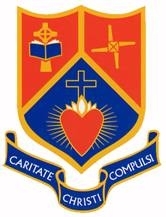 THURSDAY 13 AUGUST 2020After a long period away from school we are looking forward to seeing many of you and celebrating your successes.  We appreciate how important this day is to you and your future.  We do, however, need to adhered to procedures that are in line with PHA guidance and this will alter how results day looks in the College.Please read the following guidance carefully and adhere to it on Thursday:ON-LINE ACCESSAll Year 13 and 14 students have been issued with a link and personalised pin number that will enable you to access your CCEA grades on line from 8am on Thursday 13 AugustIf you do not have this link and personalised pin please contact Sarah (Exams Officer) at the College to have it reissued.CCEA GUIDANCE      Click on the link below for additional information and guidance from CCEAhttps://ccea.org.uk/students-parents/results-information/receiving-resultsSUPPORTStudents requiring advice and guidance should contact Ms McNamee via her email address or via the College to arrange an appointment or contact the College by phone and a member of staff will respond to your request. DO NOT attend the College without prior notice and agreement. Those without appointments will not be seen – no exceptions.ON SITE COLLECTIONThe following students ONLY are required to collect results in the College: Year 14BTEC (all subjects)WJEC MEDIAEDEXCEL ARTYear 14 should attend the College between 9am and 10amYear 13** can attend the College between 10am and 11am**Please note Year 13 results will be posted out and you do not have to attend the College unless you wish to do so.If you cannot attend the College to collect your results for any reason, please contact the office to make alternative arrangements.  Please follow instructions on arrival as measures will be in place to ensure social distancing. Only Year 13 and 14 students can enter the College to receive results – family and friends MUST NOT enter the College.We are excited to see you and to celebrate with you on Thursday!Miss SMcAllister and all the Sacred Heart College staff.